 ZLÍNSKÝ KRAJSKÝ  FOTBALOVÝ  SVAZ 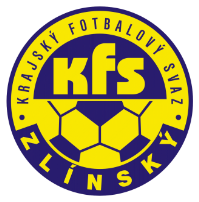 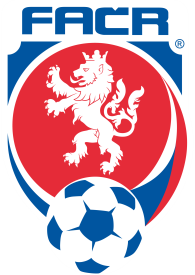 Hradská 854, 760 01 ZLÍN       Tel: 577 019 393Email: lukas@kfszlin.cz  
__________________________________________________________________________Rozhodnutí DK Zlínského KFS ze dne 22.5.2019 DŘ FAČR § 47/1a, § 20/8 RS KFS čl. 41/1 – opakované napomínání 4 ŽK, 8 ŽK, 12 ŽKGuřan Erik – 03040777 - SK Baťov 1930 – ZČN na 1 SU od 19.5.2019 – poplatek 100,- KčDŘ FAČR § 46/1 – vyloučení pro druhé napomenutí		Horák Michal – 94031101- FK Uh. Ostroh -	ZČN na 1 SU od 20.5.2019 – poplatek 200,- KčDŘ FAČR § 46/1 – vyloučení pro druhé napomenutí	Tvrdoň Luboš	- 93120072 – TJ Sokol Choryně – ZČN na 1 SU od 19.5.2019 – poplatek 200,- KčDŘ FAČR § 46/1 – vyloučení pro druhé napomenutí		Berka Petr – 80040935 – FK Pr.Bečva - ZČN na 1 SU od 20.5.2019 – poplatek 200,- KčDŘ FAČR § 46/1 – vyloučení pro druhé napomenutí		Novák Jiří – 89080947 – TJ Sokol Val. Polanka – ZČN na 1 SU od 20.5.2019 – poplatek 200,- KčDŘ FAČR § 46/1 – vyloučení pro druhé napomenutí Hladík Lukáš – 88081610 – SK Slov. Vik.Bojkovice – ZČN na 1 SU od 20.5.2019 – poplatek 200,- KčDŘ FAČR § 46/1 – vyloučení pro druhé napomenutí Hořanský Josef – 00101214 – TJ Val. Meziříčí B – ZČN na 1 SU od 20.5.2019 – poplatek 200,- Kč	DŘ FAČR § 43/1 – narušení řádného průběhu hry		Horák Petr – 92121126 – SK Hrachovec - ZČN na 1 SU od 20.5.2019 – poplatek 200,- KčDŘ FAČR § 46/1 – vyloučení pro druhé napomenutí 	Juhás Lukáš – 92061680 – FK Bystřice p/H. – žádost o prominutí trestu – poplatek 300,- KčDŘ FAČR §41 – žádosti se vyhovujeBachůrek Leo  – 00110494 – TJ Sokol Újezdec-Těšov – žádost o prominutí trestu – poplatek 100,- KčDŘ FAČR § 39/1 – žádosti se vyhovuje částečně, zbytek trestu se mění na 1 SU podm. do 30.6.2019.Příjmení,jménoIDPočet ŽKpokutapoplatekOddíl,klubFiurášek Martin9104182112 ŽK300 Kč200 KčPr. BečvaLanda Jiří9111109112 ŽK300 Kč300 KčChoryněŠkrobák Pavel9207000112 ŽK300 Kč300 KčVel. KarloviceUhlíř David9503015812 ŽK300 Kč200 KčKunoviceMaršálek Marel930700538 ŽK200 Kč200 KčHavřiceDorazín Michal960401888 ŽK200 Kč200 KčTečoviceMachala Lukáš 791212998 ŽK200 Kč200 KčZlechovTalpa Marek910821818 ŽK200 Kč200 KčHutiskoTvrdoň Luboš931200728 ŽK200 Kč200 KčChoryněBobot Jan910603918 ŽK200 Kč200 KčVlachoviceŠmehlík Jakub930304368 ŽK200 Kč200 KčDol. NěmčíOplt Marek930903988 ŽK200 Kč300 KčMorkoviceDrda Pavel861116738 ŽK200 Kč200 KčVidčeFiodor Lukáš020703204 ŽK50 Kč100 KčVizovicePavlištík Ondřej020300184 ŽK50 Kč100 KčKelčHlavica Lukáš020314114 ŽK50 Kč100 KčVlachoviceKudela Miroslav010700674 ŽK50 Kč100 KčVlachoviceOplt Marek930903984 ŽK100 Kč200 KčMorkovice BVaněk Tomáš920316834 ŽK100 Kč200 KčZlechovKozel Tomáš920802494 ŽK100 Kč200 KčBřezniceKlíma Robert021201974 ŽK50 Kč100 KčSK Baťov Marovič Mário020612784 ŽK50 Kč100 KčKunoviceVrták Peter870619594 ŽK100 Kč200 KčHavřiceDyšlevský Martin870721364 ŽK100 Kč200 KčBřezniceKňazeje Tibor910311424 ŽK100 Kč200 KčDrslaviceMastil Adam010307754 ŽK100 Kč200 KčBřezolupyDvořáček Dominik981105134 ŽK100 Kč200 KčPřílukyLeško Jiří900121444 ŽK 100 Kč200 KčHolešov BPáleníček Petr820709814 ŽK100 Kč200 KčMalenovicPavlinec Ondřej870700034 ŽK100 Kč200 KčSemetínKovář Petr811216624 ŽK100 Kč200 KčPrlovBumbalík David990109294 ŽK100 Kč200 KčNivniceZicha Břetislav931009624 ŽK100 Kč200 KčPrlovGajdušek Petr991007324 ŽK100 Kč200 KčVal. MeziříčíDobeš Jan980307054 ŽK100 Kč200 KčKateřiniceMikulec Martin830809454 ŽK100 Kč200 KčDol. NěmčíHovězák Jaroslav950909654 ŽK100 Kč200 KčVlachoviceStraňák Radim960508804 ŽK100 Kč200 KčNivniceDoseděl Karel920703414 ŽK100 Kč200 KčBuchlovicePospíšil Martin921201714 ŽK100 Kč200 KčKvasiceKřiva David890604064 ŽK100 Kč200 KčBuchloviceGaluška Michal851119074 ŽK100 Kč300 KčHlukKučera Jan900602864 ŽK100 Kč300 KčVel. KarloviceKrajča Pavel930216184 ŽK100 Kč300 KčSK BaťovKristýn Vojtěch011003694 ŽK100 Kč200 KčVal. Meziříčí